Volunteer Application Form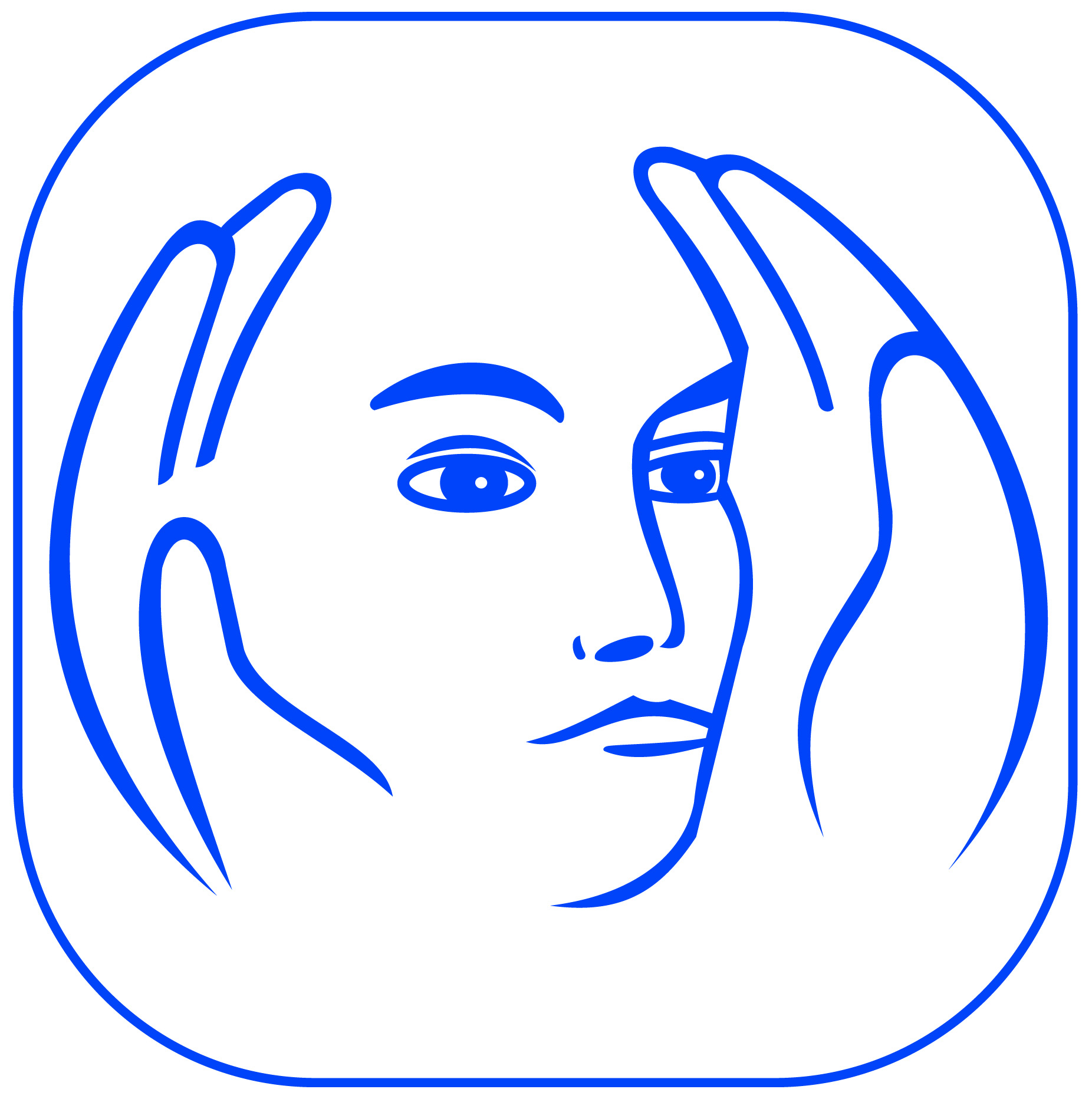 Thank you for completing this form.Please email: sheryl.buabin@headwayeastlondon.orgOr post to: 	HR AdministratorHeadway East London; Timber Wharf Block B238-240 Kingsland Road,London E2 8AX.MONITORING FORMWhat is your ethnic group?Choose ONE section from A to E, and then tick the appropriate box to indicate your cultural background.White	British	Irish	Any other White background, please state:Mixed	White and Black Caribbean	White and Black African	White and Asian	Any other Mixed background, please state:Asian or Asian British	Indian	Pakistani	Bangladeshi	Any other Asian background, please state:Black or Black British	Caribbean	African	Any other Black background, please state:Chinese or other ethnic group 	Chinese	Any other, please state:      TitleNameSurnameAddressPost codePhone number  EmailWhy do you want to volunteer at Headway East London?What do you know about Headway East London and brain injury in general?Your interests- Please tick the areas of volunteering that you are interested inYour interests- Please tick the areas of volunteering that you are interested inYour interests- Please tick the areas of volunteering that you are interested inYour interests- Please tick the areas of volunteering that you are interested inYour interests- Please tick the areas of volunteering that you are interested inYour interests- Please tick the areas of volunteering that you are interested inAdmin	Art/CraftDiscussion GroupEventsFilm/Media Fundraising/Campaigning	Gardening	Cooking/BakingMusic	OtherPlease Specify:Please Specify:Please Specify:Please Specify:What skills and experience can you bring to Headway East London? Please mention any particular interests you have which could be introduced as a new activity at the centre.Is there anything you have difficulty doing or are unwilling to do?Which day/s are you available? We require volunteers to attend one day per week, 10am-3pm.Which day/s are you available? We require volunteers to attend one day per week, 10am-3pm.Which day/s are you available? We require volunteers to attend one day per week, 10am-3pm.Which day/s are you available? We require volunteers to attend one day per week, 10am-3pm.Which day/s are you available? We require volunteers to attend one day per week, 10am-3pm.Which day/s are you available? We require volunteers to attend one day per week, 10am-3pm.Which day/s are you available? We require volunteers to attend one day per week, 10am-3pm.Which day/s are you available? We require volunteers to attend one day per week, 10am-3pm.Which day/s are you available? We require volunteers to attend one day per week, 10am-3pm.Which day/s are you available? We require volunteers to attend one day per week, 10am-3pm.MondayTuesdayWednesdayThursdayFridayPlease state the length you will be available to volunteer for (4-6 months minimum)Please state the length you will be available to volunteer for (4-6 months minimum)Please state the length you will be available to volunteer for (4-6 months minimum)Please state the length you will be available to volunteer for (4-6 months minimum)Please state the length you will be available to volunteer for (4-6 months minimum)Please state the length you will be available to volunteer for (4-6 months minimum)Please state the length you will be available to volunteer for (4-6 months minimum)Please state the length you will be available to volunteer for (4-6 months minimum)Please state the length you will be available to volunteer for (4-6 months minimum)Please state the length you will be available to volunteer for (4-6 months minimum)Have you experienced a brain injury yourself? YesNoDo you consider yourself to have a disability?         If so, what support would you need to volunteer?Rehabilitation of Offenders Act 1974 (Exemptions) Order 1975Rehabilitation of Offenders Act 1974 (Exemptions) Order 1975Rehabilitation of Offenders Act 1974 (Exemptions) Order 1975Rehabilitation of Offenders Act 1974 (Exemptions) Order 1975Rehabilitation of Offenders Act 1974 (Exemptions) Order 1975Rehabilitation of Offenders Act 1974 (Exemptions) Order 1975All volunteers are subject to an enhanced Disclosure and Barring Service (DBS) clearance because of the nature of the voluntary work for which you are applying. You are required to disclose any criminal convictions which you have had and are not entitled to withhold information about convictions which, for other purposes, are ‘spent’ under the provision of the Act. Failure to provide this information could result in your dismissal. This information will be treated in the strictest confidence and will only be taken into account if it is relevant to your placement.All volunteers are subject to an enhanced Disclosure and Barring Service (DBS) clearance because of the nature of the voluntary work for which you are applying. You are required to disclose any criminal convictions which you have had and are not entitled to withhold information about convictions which, for other purposes, are ‘spent’ under the provision of the Act. Failure to provide this information could result in your dismissal. This information will be treated in the strictest confidence and will only be taken into account if it is relevant to your placement.All volunteers are subject to an enhanced Disclosure and Barring Service (DBS) clearance because of the nature of the voluntary work for which you are applying. You are required to disclose any criminal convictions which you have had and are not entitled to withhold information about convictions which, for other purposes, are ‘spent’ under the provision of the Act. Failure to provide this information could result in your dismissal. This information will be treated in the strictest confidence and will only be taken into account if it is relevant to your placement.All volunteers are subject to an enhanced Disclosure and Barring Service (DBS) clearance because of the nature of the voluntary work for which you are applying. You are required to disclose any criminal convictions which you have had and are not entitled to withhold information about convictions which, for other purposes, are ‘spent’ under the provision of the Act. Failure to provide this information could result in your dismissal. This information will be treated in the strictest confidence and will only be taken into account if it is relevant to your placement.All volunteers are subject to an enhanced Disclosure and Barring Service (DBS) clearance because of the nature of the voluntary work for which you are applying. You are required to disclose any criminal convictions which you have had and are not entitled to withhold information about convictions which, for other purposes, are ‘spent’ under the provision of the Act. Failure to provide this information could result in your dismissal. This information will be treated in the strictest confidence and will only be taken into account if it is relevant to your placement.All volunteers are subject to an enhanced Disclosure and Barring Service (DBS) clearance because of the nature of the voluntary work for which you are applying. You are required to disclose any criminal convictions which you have had and are not entitled to withhold information about convictions which, for other purposes, are ‘spent’ under the provision of the Act. Failure to provide this information could result in your dismissal. This information will be treated in the strictest confidence and will only be taken into account if it is relevant to your placement.Do you have any previous convictions?                                                           Do you have any previous convictions?                                                           YesNoIf yes please give details.If yes please give details.If yes please give details.If yes please give details.If yes please give details.If yes please give details.SignedDateDateDateDateDatePlease give names, addresses, telephone numbers and emails of TWO referees. At least one should be someone who knows you in a work or study capacity. One can be someone who knows you well for at least three years (not a relative).Please provide and write email addresses carefully.Please give names, addresses, telephone numbers and emails of TWO referees. At least one should be someone who knows you in a work or study capacity. One can be someone who knows you well for at least three years (not a relative).Please provide and write email addresses carefully.Please give names, addresses, telephone numbers and emails of TWO referees. At least one should be someone who knows you in a work or study capacity. One can be someone who knows you well for at least three years (not a relative).Please provide and write email addresses carefully.Referee 1Referee 2NameAddressPost codeTel NumbersEmailHow do you know them?How long have you known them?Please give the contact details of the person who you would wish to be called in the event of an emergency?Please give the contact details of the person who you would wish to be called in the event of an emergency?NameRelationship to youNumberPlease add any other information that you feel hasn’t been covered?Age GroupAge GroupAge GroupAge Group18 – 3031 – 4445 – 6565+How did you hear about Headway East London?How did you hear about Headway East London?How did you hear about Headway East London?How did you hear about Headway East London?How did you hear about Headway East London?Word of MouthLeaflet  College/UniversityPlease specify:Please specify:Please specify:Event/University FairWhich one?Which one?Which one?Internet Which website?Which website?Which website?OtherPlease specify:Please specify:Please specify:Employment Status Employment Status Employment Status Employment Status Full-time studentPart time student       Full-time employmentPart-time employmentUnemployed (seeking work)Unwaged (not seeking work)